Fig. 1. Cicciolina 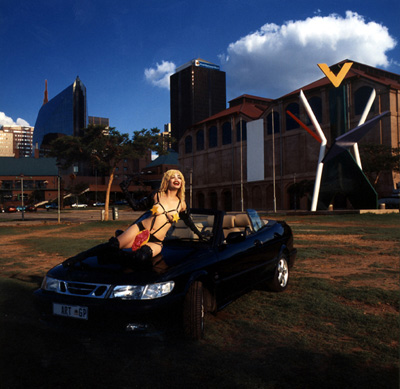 Fig. 2. Lolita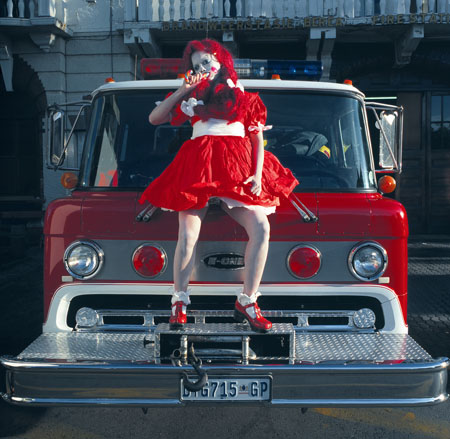 Fig. 3. Maria Antonieta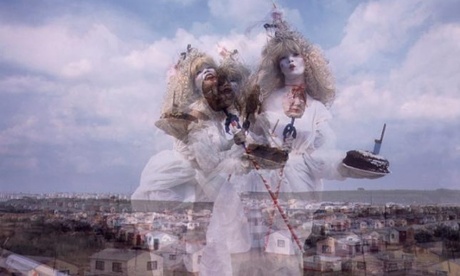 Fig. 4. Venus Baartman 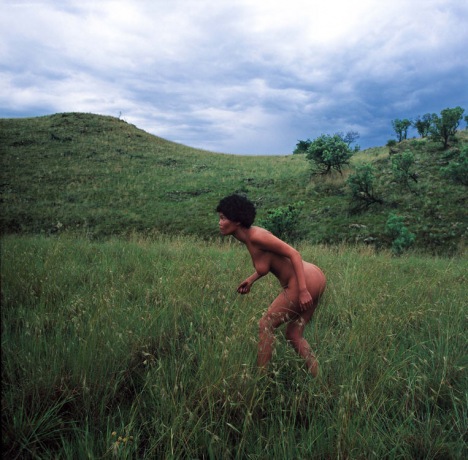 Fig. 5. Lucie's Fur Version 1:1:1 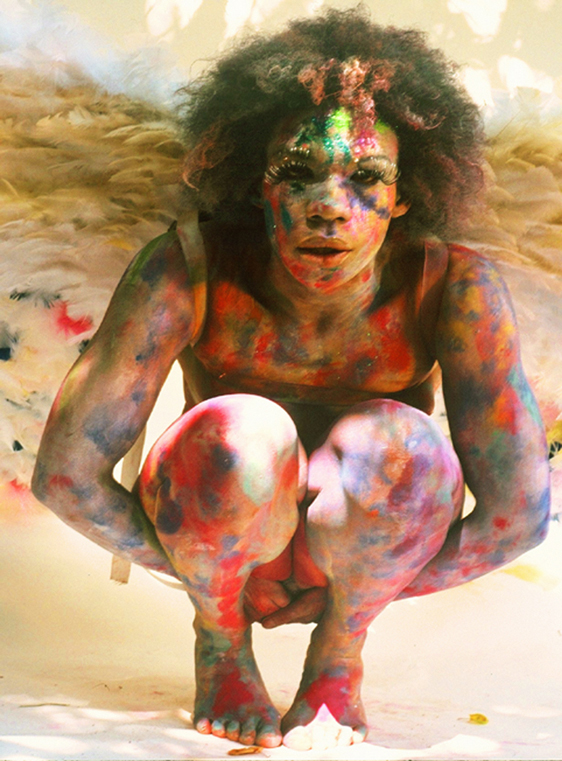 Fig. 6. Span II 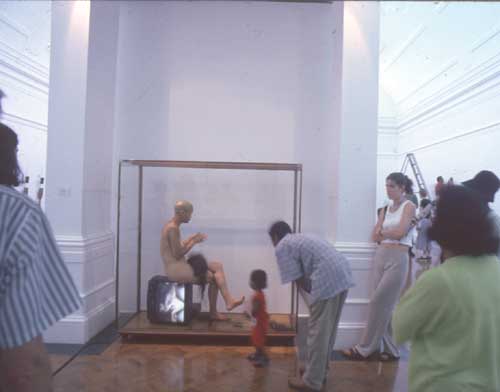 Fig. 7. TKO 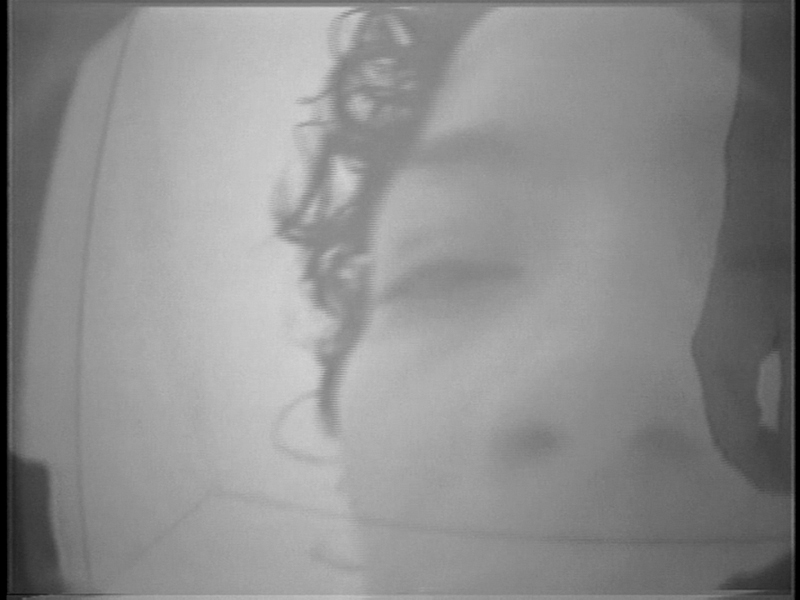 Fig. 8. San Pedro V 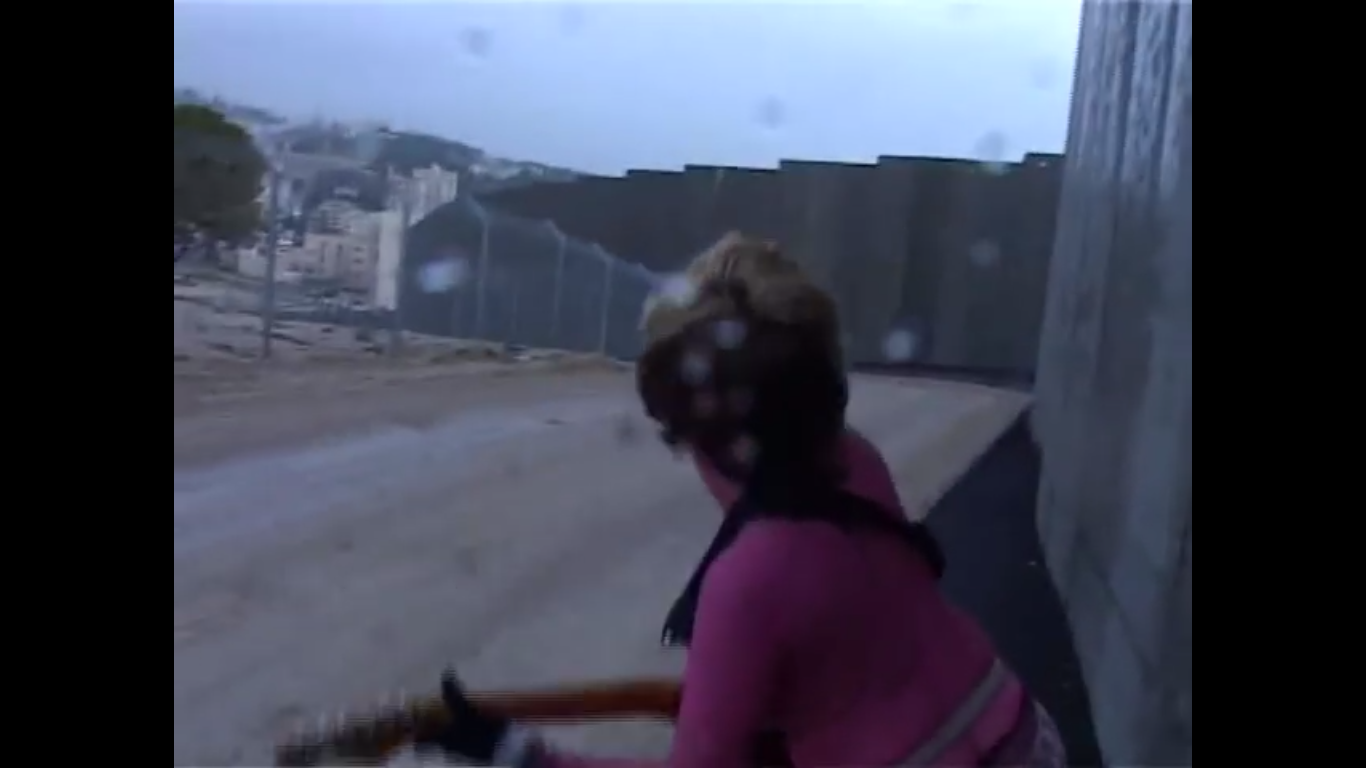 Fig. 9. The Prelude The Gardenpath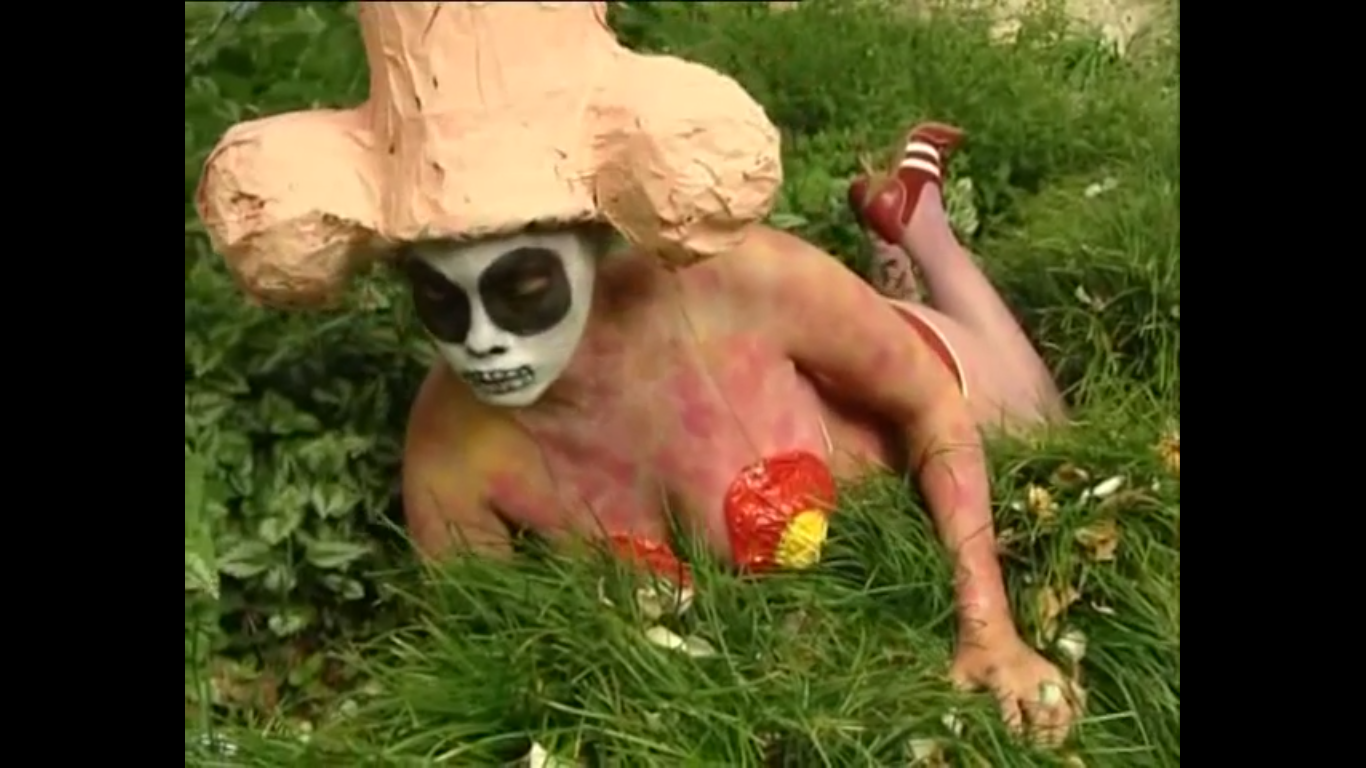 